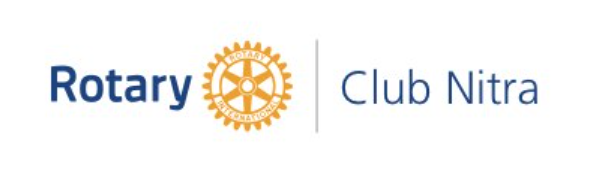 Zápis z 34. stretnutia RC Nitra  v rotariánskom roku 2020/2021 dňa 17. mája 2021v penzióne ArtinPrítomní: L. Hetényi, Ľ. Holejšovský, A. Tóth, K. Pieta, I. Košalko, Poništ, D. Hetényi, J. Stoklasa, A. Havranová, M. SvoreňHosť : Ospravedlnení :  G. Tuhý, M.  P. Szabo, D. Peskovičová, V. Miklík, L. Tatar, L. Gáll, I. Benca,  J. Dóczy, M.Waldner, Kamil Laco – Bartoš, E. Oláh, R. PlevkaPre ospravedlnenie prezidenta klubu stretnutie otvoril M. Poništ. Témou stretnutia bolo oboznámenie členov s programom nadchádzajúcej dištriktnej konferencie, ktorá sa bude konať po prvýkrát prostredníctvom online priestoru v sobotu 22.5.2021. Prostredníctvom voľnej diskusie sme prebrali jednotlivé body programu, pripomienky ku programu bude na DK tlmočiť delegát klubu. Prezentácia a diskusia ohľadom doplňujúcich návrhov uznesení klubov. 
Návrh na poďakovanie sa guvernérovi za jeho službu v roku 2020/21.
Súčasťou zápisu je aj súbor s kompletnou dokumentáciou v prílohe. Pripomienky a otázky posielajte e-mailom M. Poništovi. 

Nasledovala voľná diskusia ohľadom diania na blízkom východe - raketové útoky na Izrael
J. Stoklasa poznamenal, že s manželkou odleteli z Tel-Avivu krátko predtým ako sa v krajine začali nepokoje. Následne stručne popísal situáciu v regióne Izrael vs. Palestína. Prisťahovalecká situácia v Nemecku – zhruba 2.000.000 migrantov, v mestách vznikajú nebezpečné zóny. A. Havranová si od členov prevzala materiálnu podporu vo forme textilu a potravy pre psí útulok v Brezne. Ďakujeme darcom.  
Nový slovenský seriál Slovania – Karol Pieta sa stručne vyjadril k spracovaniu. Žreci a šamani ako súčasť kmeňového života Slovanov. Stretnutie sa uskutočnilo za dodržiavania pandemických opatrení.Zameranie klubu na ekológiu. Projekty v blízkom okolí Nitry.Námety : Jirko vysádzanie stromov, Laci Tatar – Fakulta záhradníctva a krajinného inžinierstva SPU – majú zásobník projektov, Michal - v okolí Mojmíroviec – sadenie stromčekov, rekonštrukcia oddychovej búdky na Zobori, lavičky – tematické odkazy, búdky pre vtáčiky, Anka - ochrana vody – priorita Rotary, jazierko pod Svoradovým prameňom. Ochrana včiel, lúky. Živé miesta Nitry. Ivan – RC DS má mapu studničiek, čistia studničky, spolupráca s ďalšími klubmi. Zobor -skrášľovací spolok. Jirko – spolupráca s prezidentskou kanceláriou. Pramene, výlet po Zobore, kde by sme vedeli pomôcť.Výzva pre ostatných členov klubu na doručenie námetov. Sekretár referoval o príprave DK, zapojenie klubu, ponuka benefičného divadelného predstavenia DAB. Ivan – prezidentská reťaz – 546,- Eur, kúpiť kartou. Alternatíva – medailové so stužkou. Prípadne vyrobiť. Odsúhlasený nákup. Ešte dokúpiť odznaky, preveríme zdroj. Upozornenie na prednášku P. Pitharta : https://www.youtube.com/watch?v=9ITheckFwv0&ab_channel=IvoFrancPríprava spomienkového bulletinu k 25. výročiu založenia klubu, Jaro pripraví stretnutie a dojedná sa obsah. Téma otvoriť klub von, napojené na mládež, podporu projektov, vízia do budúcnosti – ekológia. Pomoc pre Olíviu. V prílohe záznamu je výzva na pomoc, dohodli sme sa, že pomoc bude individuálna a bude poskytovaná na účet RC Nitra, podľa údajov v prílohe.Informácia sekretára klubu o dištriktových grantoch, požiadalo 14 klubov, úspora nákladov v rozpočte dištriktu bude presunutá v prvok kole pre žiadateľov, bude sa riešiť aj iniciatíva Rotaractu. Prosíme členov aby poslali fotografie súvisiace s témou ich profesného života e-mailom M. Poništovi, materiály budú použité na tvorbu časopisu k 25. výročiu klubu.  Pripravované podujatia Oslavy 25. výročia založenia klubu sú odložené na jar budúceho roka. Termín sa upresní podľa vývoja pandemickej situácie.Dištriktová konferencia : 22. 5. 2021 online Svetová konferencia RI : 12.- 16.6.2021(online)Jaroslav Dóczy, prezident Rotary club Nitra 2020/2021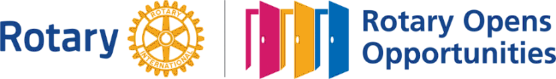 